Qu’est-ce que le travail ?Le travail est l’exécution ou la performance de tâches qui nécessitent un effort soutenu ou une action continue.  Il peut être payé ou impayé.  Les gens travaillent pour accomplir des tâches ou atteindre des objectifs. Un sentiment de satisfaction et de plaisir peut venir de l’accomplissement d’une tâche ou d’atteindre un objectif.Qu’est-ce qu’un emploi ? 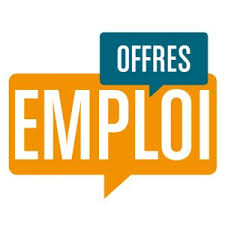 Un emploi est une affectation spécifique du travail qui comprend des fonctions et des responsabilités.  Il peut généralement être décrit en nommant la tâche et en donnant l’emplacement ou le nom de l’entreprise où la tâche est terminée.Exemple : J’enseigne au Sacré-Coeur.Qu’est-ce qu’une profession ? 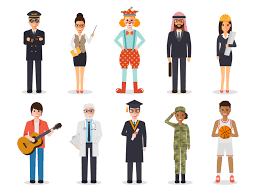 Une profession est un ensemble spécifique de tâches, d’activités et de responsabilités qui peuvent être exercées dans une variété de milieux et d’endroits.Exemple : Je suis une enseignante.Qu’est-ce qu’une carrière ? 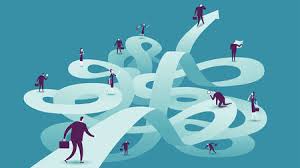 Une carrière est la somme des expériences de travail d’une personne dans la vie.  Il peut s’agir d’un travail rémunéré et non rémunéré, du bénévolat, des rôles communautaires.Exemple : J’ai vécu une variété d’expériences d’enseignement au cours de ma carrière.Enseignante du primaireEnseignante du secondaireEnseignant de ressourcesEntraîneur et aviseur de gymnastiqueChef de secteurQuestion de test :Dans vos propres mots, et en utilisant vos propres exemples, expliquer les différences entre une carrière, une profession et un emploi.